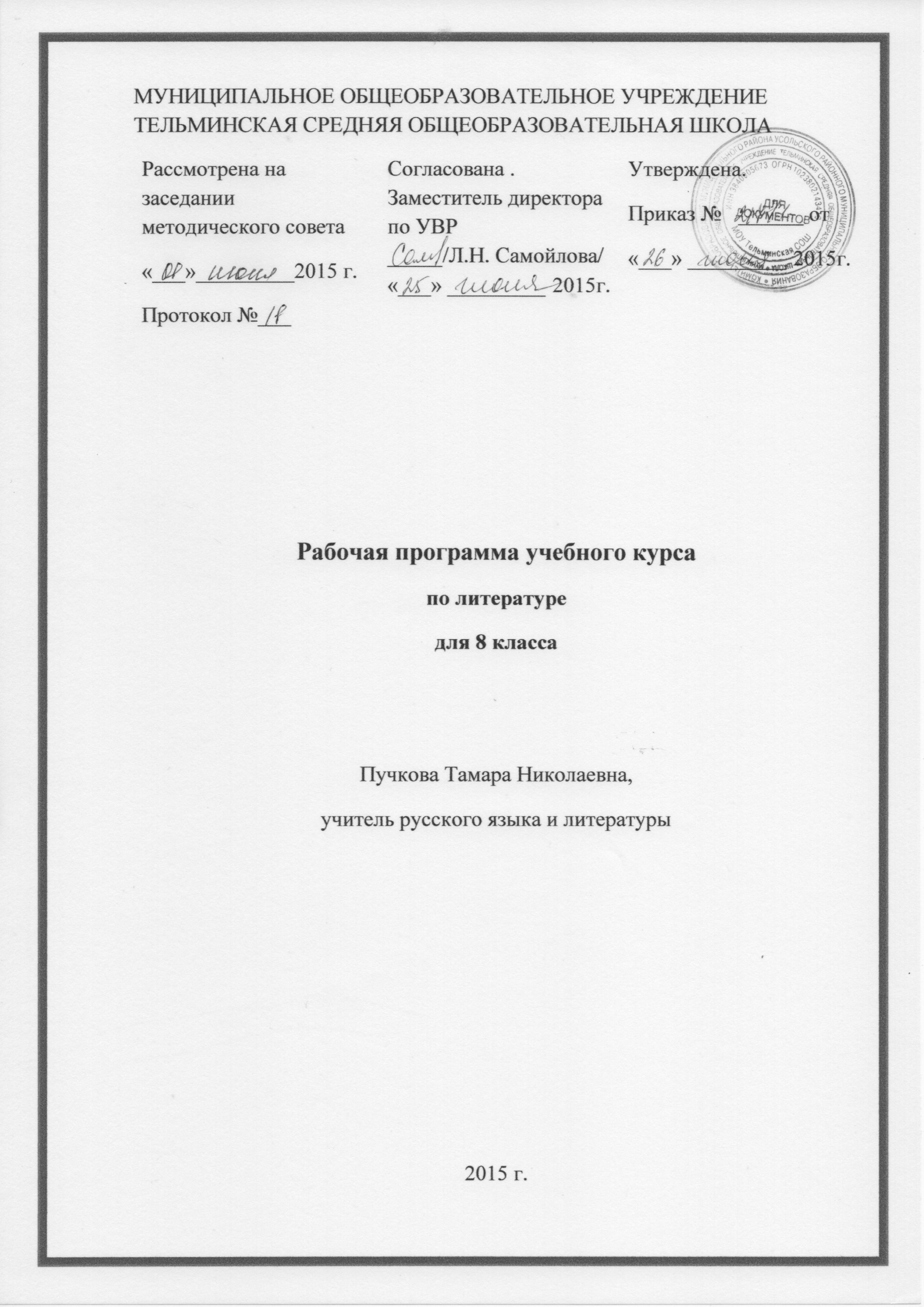 Пояснительная записка            Цели формирование духовно развитой личности, обладающей гуманистическим мировоззрением, национальным самосознанием и общероссийским гражданским сознанием, чувством патриотизма;
• развитие интеллектуальных и творческих способностей учащихся, необходимых для успешной социализации и самореализации личности;
• постижение учащимися вершинных произведений отечественной и мировой литературы, их чтение и анализ, основанный на понимании образной природы искусства слова, опирающийся на принципы единства художественной формы и содержания, связи искусства с жизнью, историзма;
• поэтапное, последовательное формирование умений читать, комментировать, анализировать и интерпретировать художественный текст;
• овладение возможными алгоритмами постижения смыслов, заложенных в художественном тексте (или любом другом речевом высказывании), и создание собственного текста, представление своих оценок и суждений по поводу прочитанного;
• овладение важнейшими общеучебными умениями и универсальными учебными действиями (формулировать цели деятельности, планировать ее, осуществлять библио графический поиск, находить и обрабатывать необходимую информацию из различных источников, включая Интернет и др.);
• использование опыта общения с произведениями художественной литературы в повседневной жизни и учебной деятельности, речевом самосовершенствовании.и задачи приобретение знаний по чтению и анализу художественных произведений с привлечением базовых литературоведческих понятий и необходимых сведений по истории литературы;  овладение способами правильного, беглого и выразительного чтения вслух художественных и учебных текстов, в том числе и чтению наизусть;  устного пересказа (подробному, выборочному, сжатому, от другого лица, художественному) – небольшого отрывка, главы, повести, рассказа, сказки; свободному владению монологической и диалогической речью в объеме изучаемых произведений;  научиться развернутому ответу на вопрос, рассказу о литературном герое, характеристике героя;  отзыву на самостоятельно прочитанное произведение; способами свободного владения письменной речью; Нормативные правовые документы. Настоящая программа разработана на основе программы для образовательных учреждений «Литература 5-11 классы» под редакцией Г. И. Беленького.– 4-е изд. перераб. – М.: Мнемозина, 2009.  При составлении данной рабочей программы учитывались следующие документы:  1. Стандарт основного общего образования по литературе (2004г.) 2.Примерная министерская программа основного общего образования по литературе для образовательных учреждений с русским языком обучения 3.Авторская программа по литературе для 5 – 11 классов Г.И. Беленького, Э.А. Красновского, Ю.И. Лыссого и др. – 4-е изд. перераб. – М.: Мнемозина, 2009 г.;  Обоснование выбора данной программыДанная программа      позволяет осуществить не только образовательные, но и воспитательные задачи.Описание ценностных ориентиров содержания учебного предмета: воспитание духовно развитой личности, формирование гуманистического мировоззрения, гражданского сознания, чувства патриотизма, любви и уважения к литературе и ценностям отечественной культуры; развитие эмоционального восприятия художественного текста, образного и аналитического мышления, творческого воображения, читательской культуры и понимания авторской позиции; формирование начальных представлений о специфике литературы в ряду других искусств, потребности в самостоятельном чтении художественных произведений; развитие устной и письменной речи учащихся; освоение текстов художественных произведений в единстве формы и содержания, основных историко-литературных сведений и теоретико-литературных понятий; овладение умениями чтения и анализа художественных произведений с привлечением базовых литературоведческих понятий и необходимых сведений по истории литературы; выявления в произведениях конкретно-исторического и общечеловеческого содержания; грамотного использования русского литературного языка при создании собственных устных и письменных высказываний. 
На основании требований Государственного образовательного стандарта в содержании тематического планирования предполагается реализовать актуальные в настоящее время компетентностный, личностно ориентированный, деятельностный подходы, которые определяют задачи обучения. Компетентностный подход обеспечивает взаимосвязанное развитие и совершенствование ключевых, общепредметных и предметных компетенций. Принципы отбора содержания связаны с преемственностью целей образования на различных ступенях и уровнях обучения, логикой внутрипредметных связей, а также с возрастными особенностями развития учащихся. Личностная ориентация образовательного процесса выявляет приоритет воспитательных и развивающих целей обучения. Способность учащихся понимать причины и логику развития литературных процессов открывает возможность для осмысленного восприятия всего разнообразия мировоззренческих, социокультурных систем, существующих в современном мире. Система учебных занятий призвана способствовать развитию личностной самоидентификации, гуманитарной культуры школьников, их приобщению к ценностям национальной и мировой культуры, усилению мотивации к социальному познанию и творчеству, воспитанию личностно и общественно востребованных качеств, в том числе гражданственности, толерантности. Деятельностный подход отражает стратегию современной образовательной политики: необходимость воспитания человека и гражданина, интегрированного в современное ему общество, нацеленного на совершенствование этого общества. Система уроков сориентирована не столько на передачу «готовых знаний», сколько на формирование активной личности, мотивированной к самообразованию, обладающей достаточными навыками и психологическими установками к самостоятельному поиску, отбору, анализу и использованию информации. Это поможет выпускнику адаптироваться в мире, искать нестандартные способы решения проблем, от готовности к конструктивному взаимодействию с людьми. Дидактическая модель обучения и педагогические средства отражают модернизацию основ учебного процесса, их переориентацию на достижение конкретных результатов в виде сформированных умений и навыков учащихся, обобщенных способов деятельности. Формирование целостных представлений о литературе будет осуществляться в ходе творческой деятельности учащихся на основе личностного осмысления литературных фактов и явлений. Особое внимание уделяется познавательной активности учащихся, их мотивированности к самостоятельной учебной работе. Это предполагает все более широкое использование нетрадиционных форм уроков, в том числе методики деловых и ролевых игр, проблемных дискуссий, межпредметных интегрированных уроков и т. д.  Стандарт ориентирован на воспитание школьника – гражданина и патриота России, развитие духовно-нравственного мира школьника, его национального самосознания. Эти положения нашли отражение в содержании уроков. В процессе обучения должно быть сформировано умение формулировать свои мировоззренческие взгляды и на этой основе – воспитание гражданственности и патриотизма. Место и роль учебного курса.Как часть образовательной области «Филология» учебный предмет «Литература» тесно связан с предметом «Русский язык». Русская литература является одним из основных источников обогащения речи учащихся, формирования их речевой культуры и коммуникативных навыков. Изучение языка художественных произведений способствует пониманию учащимися эстетической функции слова, овладению ими стилистически окрашенной русской речью.Специфика учебного предмета «Литература» определяется тем, что он представляет собой единство словесного искусства и основ науки (литературоведения), которая изучает это искусство. Учебный предмет «Литература» – одна из важнейших частей образовательной области «Филология». Изучается с 5 по 11 класс. Федеральный базисный учебный план для образовательных учреждений Российской Федерации отводит в 6 классе 68часов для обязательного изучения учебного предмета «Литература». Программа рассчитана на 68 часов (2 часа в неделю): 52часа на изучение произведений, 10 часов-  на уроки развития речи, 6 часов на уроки внеклассного чтения. По объективным причинам количество часов может быть не выдано, но программа будет выполнена за счёт резервных часов, объединения тем. Формы организации учебного процесса.Формы организации учебного процесса и их сочетание, а также преобладающие формы текущего контроля знаний, умений, навыков (в соответствии с Положением о текущем контроле учащихся в образовательном учреждении), промежуточной и итоговой аттестации учащихся (в соответствии с соответствующими Положениями): чтение художественных произведений (на уроках и дома) – выразительное чтение (вслух) и «тихое» (про себя); игровые формы работы: инсценировки, создание творческих работ. Технологии обучения.Современное традиционное обучение, педагогика сотрудничества уровневая дифференциация коллективный способ обучения технология групповой деятельностиздоровье сберегающие технологииВиды и формы контроля Преобладающие формы текущего контроля знаний, умений, навыков, промежуточной и итоговой аттестации учащихся: ответы на вопросы, отзывы, сообщения, сочинения, выразительное чтение, чтение наизусть, проверка техники чтения, смыслового чтения.Планируемый уровень подготовки.Учащиеся должны знать:понятия, связанные с общими свойствами литературы: художественный образ, роль художественного вымысла в литературе;понятия, связанные со структурой и языком художественного произведения: тема, идея, композиция, взаимосвязь героев и событий; средства изображения героев — портрет, речь, авторская характеристика; роль пейзажа и интерьера; изобразительно-выразительные средства языка, особенности стихотворной речи;•	понятия, характеризующие родо-жанровые особенности
произведения.Учащиеся должны уметь:объяснять роль важнейших эпизодов (сцен) изученного произведения в развитии его темы, идейно-нравственного содержания, в изображении героев;характеризовать и оценивать главных героев произведений, сопоставлять героев одного или нескольких произведений;обнаруживать понимание авторского отношения к изображаемому;•	определять принадлежность изученных и самостоятельно
прочитанных произведений к одному из литературных родов и
жанров;выразительно читать (в частности, наизусть) изученные произведения и их фрагменты;давать устный или письменный развернутый ответ на проблемный вопрос (рассуждение о героях произведения, о его нравственном содержании);писать пересказы (изложения) подробные, краткие, выборочные, с изменением лица рассказчика, с другим дополнительным заданием;писать сочинение на доступную литературную, публицистическую или свободную тему, в том числе характеристики и сравнительные характеристики героев;писать отзыв о самостоятельно прочитанном произведении с выражением собственного отношения к героям и событиям.Учебно- методический комплект.Литература 8 кл. Учебник-хрестоматия для общеобразовательных учреждений в 2-х частях /под редакцией Г.И. Беленького .-М.: Мнемозина, 2013 г. Количество учебных часов, на которое рассчитана авторская программа: программа под редакцией Г.И. Беленького рассчитана на 68 часов, в том числе для проведения уроков развития речи, уроков внеклассного чтения, уроков контроля.Содержание курса Введение (1+1)Образное отражение жизни в искусстве. Художественный образ. Литература как искусство слова. Другие виды искусства.I. Устное народное творчество. Народные песни.(2+1)Исторические песниДля чтения и беседПесни о Петре I, Ермаке, Пугачеве. Исторические песни как жанр устной народной поэзии. Выражение в них патриотических и освободительных стремлений народа. Художественное своеобразие (роль вымысла, ритмические особенности, повторы).Лирические песни«Породила да меня матушка...», «Не бушуйте, не бушуйте, ветры буйные...» и другие. Лирические песни как жанр народной поэзии. Выражение в них «горя или радости сердца».II.  Русская старина (3)А. Н. ТОЛСТОЙ.Для чтения и бесед «Земля оттич и дедич».ЖитияЖитийный жанр в древнерусской литературе.Для чтения и бесед«Житие преподобного Сергия Радонежского» (фрагменты). Сергий Радонежский — подвижник, духовный деятель, патриот, вдохновитель ратных дел Дмитрия Донского.«Житие протопопа Аввакума, им самим написанное» (фрагменты). Протопоп Аввакум, его несгибаемость, непримиримость, убежденность, доходящая до фанатизма. Народность, сила и красочность языка. Житие Аввакума — первое автобиографическое произведение в русской литературе.III. Литература XIX века (22+5+3)А. С. ПУШКИН. (8+2+2)Пушкин-прозаик.Для чтения и изучения«Капитанская дочка». Историческая основа повести. Особенности композиции. Гринев, его роль в произведении, формирование характера и взглядов. Маша Миронова, ее душевная стойкость, нравственная красота. Изменения в характере героини. Отношение автора и рассказчика к Пугачеву и народному восстанию. Утверждение идеалов гуманности, чести и долга. Историческая правда и художественный вымысел в повести. Точность и лаконизм пушкинской прозы. Мотивы народной поэзии в повести. Роль и характер эпиграфов. Образ-характер, художественная правда и вымысел в литературе.М. Ю. ЛЕРМОНТОВ. (3+1) Певец Родины и свободы.Для чтения и бесед«Кавказ», «Синие горы Кавказа, приветствую вас!..», «Сосед»,  «Пленный рыцарь»,  «Завещание». Мотивы вольной кавказской природы. Символические образы тюрьмы и узничества в лирике.Для чтения и изучения«Мцыри». «Мцыри — любимый идеал Лермонтова» (В. Г. Белинский). Роль вступления, лирического монолога, пейзажей в поэме. «Упругость, энергия стиха» (В. Г. Белинский). Особенности построения поэмы.Н. В. ГОГОЛЬ. (7+2+1) Сатира в творчестве Гоголя.Для чтения и изучения«Ревизор». Жизненная основа комедии. Страх перед ревизором как основа развития комедийного действия. Мастерство композиции и речевых характеристик, роль авторских ремарок. Общечеловеческое значение характеров комедии. Хлестаков и хлестаковщина. Высказывания героев, ставшие афоризмами.И. С. ТУРГЕНЕВ.(2+1) Особенности прозы писателя.Для чтения и изучения«Ася». Образ «тургеневской девушки»: скромность, обаяние, решительность. Сложность характера Аси. Драма рассказчика, обреченного на одиночество. Приемы психологической характеристики героев. Поэтическая атмосфера повести.Л. Н. ТОЛСТОЙ.(2) Писатель как поборник суровой правды жизни.Для чтения и изучения«После бала». Антитеза как прием, помогающий раскрыть идею рассказа. Мысль автора о моральной ответственности человека за все происходящее вокруг. Особенности композиции рассказа, автор и рассказчик в произведении.Литературное произведение как художественное единство. Композиция произведения. Соотношение понятий композиции и сюжета произведения; антитеза.IV. Литература конца XIX — начала XX века (5+1)В. Г. КОРОЛЕНКО.(2) Гуманизм писателя.Для чтения и бесед«Парадокс». Проблема смысла жизни и назначения человека в рассказе. Духовный перелом в жизни мальчиков, его причины.«Огоньки» — поэтическая миниатюра, утверждающая веру в светлые начала жизни.И. А. БУНИН (1). Сведения о жизни писателя.Для чтения и бесед«Полевые цветы», «Еще и холоден и сыр...», «Густой зеленый ельник у дороги...», «Родине», «Слово».«Сверчок». Трагедия и самоотверженность «маленького человека» .МАКСИМ ГОРЬКИЙ (2+1) — убежденный защитник идеи активного отношения к жизни.Для чтения и изучения«Песня о Соколе». Символико-аллегорический смысл «Песни». Ее композиция, ритмика, интонационные особенности.IV. Литература XX века(13+3+1)Н. А. ЗАБОЛОЦКИЙ. (1+1) Сведения о жизни поэта.Для чтения и бесед«Я воспитан природой суровой...», «Журавли», «Одинокий дуб», «Птичий двор», «Не позволяй душе лениться...».Одухотворенность природы, единство с ней человека. Философская глубина, афористичность лучших стихотворений поэта.К. Г. ПАУСТОВСКИЙ. (2) Лиризм прозы писателя.Для чтения и изучения«Телеграмма». Проблема истинной человечности в рассказе (Настя в отношении к матери и скульптору Тимофееву). Композиция рассказа (роль «ленинградских» страниц). А. Т. ТВАРДОВСКИЙ. (5+1) Сведения о жизни поэта.Для чтения и изучения«Василий Теркин» (главы «Переправа», «О награде», «Гармонь», «Два солдата», «Кто стрелял?», «Смерть и воин», «От автора»).История создания и композиция поэмы. Утверждение жизнестойкости и оптимизма русского человека. Тема «большой» и «малой» родины. Народно-поэтическая основа поэмы, народность языка. Юмор в поэме. Авторский голос в поэме. Широкая популярность поэмы и ее героя в годы Великой Отечественной войны и в наше время.Образ автора в художественном произведении. Традиции устного народного творчества в литературе.В. М. ШУКШИН. (3)Сведения о жизни писателя.Для чтения и бесед«Дядя Ермолай».«Солнце, старик и девушка». Подвиг или равнодушие героя?«Микроскоп». Человек с «чудинкой» («чудик») как характерный герой Шукшина. Трогательная и наивная тяга героя к знанию. Юмор в рассказе. Сочный народный язык.Для самостоятельного чтения«Космос, нервная система и шмат сала», «Волки», «Чудик», «Стенька Разин» и другие рассказы.Н. М. РУБЦОВ. (2+1+1) Сведения о жизни поэта.Для чтения и бесед«Русский огонек», «О Московском Кремле», «Старая дорога», «Журавли», «Посвящение другу», «До конца».Патриотический характер лирики поэта. Общественные мотивы, преломляющиеся в «личном, частном».V. Из зарубежной литературы(5+1)Литература эпохи ВозрожденияУ. ШЕКСПИР. (2)Сведения о жизни драматурга. Для чтения и бесед«Ромео и Джульетта» (избранные сцены). Конфликт чистого сердца и предрассудков. Герои трагедии как символ верной и вечной любви. Сила чувства юных героев, их преданность друг другу.Трагедия как жанр драматургии.М. ДЕ СЕРВАНТЕС.(2) Сведения о жизни писателя.Для чтения и бесед«Дон Кихот» (главы из романа). Душевное величие и наивная простота героя романа. Дон Кихот и Санчо Панса. Дон Кихот — неумирающий образ мировой литературы.П. МЕРИМЕ.(1) Сведения о жизни писателя.Для чтения и беседЛегенда «Черногорцы».Для чтения и бесед на уроках внеклассного чтения (4)А.С.Пушкин. «Метель», «Пиковая дама».А.Шекли. «Абсолютное оружие»А. Грин  «Алые паруса»Учебно – тематический планКалендарно- тематический планУчебно-методическое и материально-техническое обеспечение образовательного процесса1.Печатные пособияУчебник: Беленький Г.И., Снежневская М.А. Литература. Начальный курс. 8 класс. Учебник-хрестоматия: в 2-х частях. – М.: Мнемозина, 2012. Дополнительная литература:«Литература. Начальный курс». - М.: Мнемозина, 2008. Н.В. Егорова Поурочные разработки 8 класс. - М.: Вако, 2007 Методические советы к учебнику-хрестоматии для 8 класса.Оглоблина Н.Н.. Тесты по литературе. 5-11 классы.-М.:Астрель, 2005УМК «Вокруг тебя - мир», 8 класс.- М., 1999.Произведения художественной литературыАльбомыРепродукции картин2.Аудиовизуальные средстваАудиокассетыАудиофрагменты 3.Нормативные документыФедеральный компонент государственного  стандарта общего образования. Литература.Программа основного среднего (полного) общего  образования по литературе .Концепция модернизации Российского образования.Требования к оснащению образовательного процесса в соответствии с содержательным наполнением учебных предметов Федерального компонента государственного стандарта общего образования.Требования к оснащению образовательного процесса в соответствии с содержательным наполнением учебных предметов Федерального компонента Государственного стандарта.  4. Компьютер 5.Интернет-ресурсы: www.uroki.net/docrus.htmwww.ozon.ru/context/detail/id/1102500/№п/пТема СодержаниеКоличество часов на изучение темыЧасов развития речиЧасов внеклассного чтения Контрольные мероприятия1Введение Образное отражение жизни в искусстве. Художественный образ. Литература как искусство слова. Другие виды искусства.11Проверка техники чтения Тест. I. Устное народное творчество. Народные песни.(2+1)I. Устное народное творчество. Народные песни.(2+1)I. Устное народное творчество. Народные песни.(2+1)I. Устное народное творчество. Народные песни.(2+1)I. Устное народное творчество. Народные песни.(2+1)I. Устное народное творчество. Народные песни.(2+1)I. Устное народное творчество. Народные песни.(2+1)2Народные песни Песни о Петре I, Ермаке, Пугачеве. Исторические песни как жанр устной народной поэзии. Лирические песни как жанр народной поэзии. 21Выразительное чтение. Беседа по текстуЧтение наизустьII.  Русская старина (3)II.  Русская старина (3)II.  Русская старина (3)II.  Русская старина (3)II.  Русская старина (3)II.  Русская старина (3)II.  Русская старина (3)3Жития «Житие преподобного Сергия Радонежского» (фрагменты). Сергий Радонежский — подвижник, духовный деятель, патриот, вдохновитель ратных дел Дмитрия Донского.«Житие протопопа Аввакума, им самим написанное» (фрагменты). Протопоп Аввакум, его несгибаемость, непримиримость, убежденность, доходящая до фанатизма.3Выразительное чтение. Беседа по текстуПересказ Сочинение III. Литература XIX века (21+5+3)III. Литература XIX века (21+5+3)III. Литература XIX века (21+5+3)III. Литература XIX века (21+5+3)III. Литература XIX века (21+5+3)III. Литература XIX века (21+5+3)III. Литература XIX века (21+5+3)4А. С. Пушкин.«Капитанская дочка». Историческая основа повести. Особенности композиции. Гринев, его роль в произведении, формирование характера и взглядов. Маша Миронова, ее душевная стойкость, нравственная красота. Изменения в характере героини. Отношение автора и рассказчика к Пугачеву и народному восстанию. Утверждение идеалов гуманности, чести и долга.722Выразительное чтение. Беседа по текстуСочинение 5М. Ю. Лермонтов.  «Кавказ», «Синие горы Кавказа, приветствую вас!..», «Сосед»,  «Пленный рыцарь»,  «Завещание». Мотивы вольной кавказской природы. «Мцыри».31Выразительное чтение. Беседа по текстуЧтение наизусть6Н. В. Гоголь.  «Ревизор». Жизненная основа комедии. Страх перед ревизором как основа развития комедийного действия. Мастерство композиции и речевых характеристик, роль авторских ремарок. Общечеловеческое значение характеров комедии. Хлестаков и хлестаковщина.721Сопоставительный анализ Выразительное чтение7И. С. Тургенев  «Ася». Образ «тургеневской девушки»: скромность, обаяние, решительность. Сложность характера Аси.21Сопоставительный анализ Выразительное чтение8Л. Н. Толстой «После бала». Антитеза как прием, помогающий раскрыть идею рассказа. Мысль автора о моральной ответственности человека за все происходящее вокруг2Выразительное чтение. Беседа по текстуIV. Литература конца XIX — начала XX века (5+1)IV. Литература конца XIX — начала XX века (5+1)IV. Литература конца XIX — начала XX века (5+1)IV. Литература конца XIX — начала XX века (5+1)IV. Литература конца XIX — начала XX века (5+1)IV. Литература конца XIX — начала XX века (5+1)IV. Литература конца XIX — начала XX века (5+1)9В. Г. Короленко «Парадокс». Проблема смысла жизни и назначения человека в рассказе. Духовный перелом в жизни мальчиков, его причины.«Огоньки»2Выразительное чтение. Беседа по тексту. 10И. А. Бунин «Полевые цветы», «Еще и холоден и сыр...», «Густой зеленый ельник у дороги...», «Родине», «Слово».«Сверчок». Трагедия и самоотверженность «маленького человека» 1Выразительное чтение. Беседа по тексту11Максим Горький «Песня о Соколе». Символико-аллегорический смысл «Песни». Ее композиция, ритмика, интонационные особенности21Выразительное чтение. Беседа по текстуУстное рисованиеIV. Литература XX века(13+3+1)IV. Литература XX века(13+3+1)IV. Литература XX века(13+3+1)IV. Литература XX века(13+3+1)IV. Литература XX века(13+3+1)IV. Литература XX века(13+3+1)IV. Литература XX века(13+3+1)12 Н. А. Заболоцкий   «Я воспитан природой суровой...», «Журавли», «Одинокий дуб», «Птичий двор», «Не позволяй душе лениться...».Одухотворенность природы, единство с ней человека.11Анализ стихотворенийЧтение наизусть.13К. Г. Паустовский.  «Телеграмма». Проблема истинной человечности в рассказе2Выразительное чтение. Беседа по тексту14А. Т. Твардовский«Василий Теркин» (главы «Переправа», «О награде», «Гармонь», «Два солдата», «Кто стрелял?», «Смерть и воин», «От автора»).51Аналитическое чтение. Чтение наизусть15В. М. Шукшин  «Дядя Ермолай».«Солнце, старик и девушка». Подвиг или равнодушие героя?«Микроскоп». Человек с «чудинкой» («чудик») как характерный герой Шукшина.3Выразительное чтение. Беседа по текстуУстное рисование16Н. М. Рубцов «Русский огонек», «О Московском Кремле», «Старая дорога», «Журавли», «Посвящение другу», «До конца».Патриотический характер лирики поэта211Анализ стихотворенийЧтение наизустьV. Из зарубежной литературы(5+2)V. Из зарубежной литературы(5+2)V. Из зарубежной литературы(5+2)V. Из зарубежной литературы(5+2)V. Из зарубежной литературы(5+2)V. Из зарубежной литературы(5+2)V. Из зарубежной литературы(5+2)17У.Шекспир «Ромео и Джульетта» (избранные сцены).2Выразительное чтение. Беседа по тексту18М. ДЕ Сервантес «Дон Кихот» (главы из романа).2Выразительное чтение. Беседа по тексту19П. МеримеЛегенда «Черногорцы».1Выразительное чтение. Беседа по тексту20Итоговое занятиеРекомендации по чтению на лето. 2Тест№п/п№ в темеТема урокаКоличество часовСроки Сроки Тип урокаФормы и виды контроляПримечания №п/п№ в темеТема урокаКоличество часовПо плануфактическиТип урокаФормы и виды контроляПримечания 11Художественная литература как искусство слова. 11неделясентябряУсвоение новых знаний и уменийАналитическое чтение21РПроверка техники чтения.11неделясентябряУрок  контроля знаний и уменийТехника чтенияI. Устное народное творчество. Народные песни.(2+1)I. Устное народное творчество. Народные песни.(2+1)I. Устное народное творчество. Народные песни.(2+1)I. Устное народное творчество. Народные песни.(2+1)I. Устное народное творчество. Народные песни.(2+1)I. Устное народное творчество. Народные песни.(2+1)I. Устное народное творчество. Народные песни.(2+1)I. Устное народное творчество. Народные песни.(2+1)I. Устное народное творчество. Народные песни.(2+1)31Исторические песни. 12 неделясентябряУсвоение новых знаний и уменийВыразительное чтение. Чтение наизусть42Лирические песни12 неделя сент.Усвоение новых знаний и уменийВыразительное чтение. Чтение наизусть51ВЧАвторская песня В. Высоцкого, Б. Окуджавы13 неделя сентябряУрок комплексного применения знаний и уменийВыразительное чтение.II.  Русская старина (3)II.  Русская старина (3)II.  Русская старина (3)II.  Русская старина (3)II.  Русская старина (3)II.  Русская старина (3)II.  Русская старина (3)II.  Русская старина (3)II.  Русская старина (3)61«Житие Сергия Радонежского»13 неделя сент. Усвоение новых знаний и умений Выразительное чтение. Беседа по тексту7-82-3«Житие протопопа Аввакума»24 неделя сентябряУсвоение новых знаний и уменийВыразительное чтение. Беседа по текстуIII. Литература XIX века (21+5+3)III. Литература XIX века (21+5+3)III. Литература XIX века (21+5+3)III. Литература XIX века (21+5+3)III. Литература XIX века (21+5+3)III. Литература XIX века (21+5+3)III. Литература XIX века (21+5+3)III. Литература XIX века (21+5+3)III. Литература XIX века (21+5+3)91А. С. Пушкин.«Капитанская дочка»11 неделя окт.Усвоение новых знаний и уменийАналитическое чтение 102Гринёв в Белогорской крепости11 неделя октУсвоение новых знаний и уменийВыразительное чтение. Беседа по тексту113Пугачёвщина 12 неделя октУсвоение новых знаний и уменийВыразительное чтение. Беседа по тексту124Суд над белогорцами.12 неделя октУсвоение новых знаний и уменийВыразительное чтение. Беседа по тексту135Гринёв и Пугачёв13 неделя октУрок комплексного применения знаний и уменийСравнительная характеристика героев146Образ Пугачёва13 неделя октУрок комплексного применения знаний и уменийВыразительное чтение. Беседа по тексту 157Маша Миронова14 неделя октУрок комплексного применения знаний и уменийВыразительное чтение. Беседа по тексту 16-171-2РСочинение по произведению А.С. Пушкина23 неделя октУрок  контроля знаний и уменийсочинение18-191-2ВЧА. С. Пушкин «Метель», «Пиковая дама»22 неделя ноября Урок комплексного применения знаний и уменийВыразительное чтение. Беседа по тексту 208М. Ю. Лермонтов. Стихи 13 неделя ноябряУсвоение новых знаний и уменийВыразительное чтение. 21-229-10М. Ю. Лермонтов. «Мцыри»23 неделя ноябряУрок комплексного применения знаний и уменийЧтение наизусть2311«Ревизор».14 неделя ноябряУсвоение новых знаний и уменийВыразительное чтение. 2412Чиновники уездного города14 неделя ноябряУсвоение новых знаний и уменийВыразительное чтение. 25-2613-14Хлестаков и чиновники21 неделя декабря Урок комплексного применения знаний и уменийВыразительное чтение по ролям 2715Хлестаков –ревизор 12 неделя декабряУрок комплексного применения знаний и уменийВыразительное чтение по ролям 2816Хлестаковщина 12 неделя декабряУрок комплексного применения знаний и уменийВыразительное чтение по ролям 2917Гоголь и его герои 13неделя декабряУрок комплексного применения знаний и уменийЛексический диктант30-313-4РСочинение по произведению Н.В. Гоголя23 неделя декабряУрок  контроля знаний и уменийсочинение323ВЧО. Генри «Обращение Джимми Валентайна»14неделя декабряУрок комплексного применения знаний и уменийВыразительное чтение. Беседа по тексту 3318И. С. Тургенев. «Ася»12 неделя январяУсвоение новых знаний и уменийВыразительное чтение. 3419Нравственная несостоятельность главного героя12 неделя январяУрок комплексного применения знаний и уменийВыразительное чтение. Беседа по тексту 355РАнализ сочинений по произведению Н.В. Гоголя13 неделя январяУрок  коррекции знаний и уменийсочинение3620Л. Н. Толстой «После бала»13 неделя январяУсвоение новых знаний и уменийВыразительное чтение. 3721Автор и рассказчик.14 неделя январяУрок комплексного применения знаний и уменийВыразительное чтение. Беседа по тексту IV. Литература конца XIX — начала XX века (5+1)IV. Литература конца XIX — начала XX века (5+1)IV. Литература конца XIX — начала XX века (5+1)IV. Литература конца XIX — начала XX века (5+1)IV. Литература конца XIX — начала XX века (5+1)IV. Литература конца XIX — начала XX века (5+1)IV. Литература конца XIX — начала XX века (5+1)IV. Литература конца XIX — начала XX века (5+1)IV. Литература конца XIX — начала XX века (5+1)381В.Г. Короленко «Парадокс». 14 неделя январяУсвоение новых знаний и уменийВыразительное чтение. Беседа по тексту392«Огоньки»11 неделя февраляУсвоение новых знаний и уменийВыразительное чтение403И. А. Бунин. Стихи «Сверчок»11 неделя февр.Усвоение новых знаний и уменийВыразительное чтение414Максим Горький«Песня о Соколе»12 неделя февр.Усвоение новых знаний и уменийВыразительное чтение. Беседа по тексту425Сокол и Уж.12 неделя февр.Урок комплексного применения знаний и уменийВыразительное чтение. Беседа по тексту 431 ВЧР. Шекли «Абсолютное оружие»13 неделя февр.Урок комплексного применения знаний и уменийВыразительное чтение. Беседа по тексту IV. Литература XX века(13+3+1)IV. Литература XX века(13+3+1)IV. Литература XX века(13+3+1)IV. Литература XX века(13+3+1)IV. Литература XX века(13+3+1)IV. Литература XX века(13+3+1)IV. Литература XX века(13+3+1)IV. Литература XX века(13+3+1)IV. Литература XX века(13+3+1)441Лирика Заболоцкого. 13 неделя февр.Усвоение новых знаний и уменийСообщения Выразительное чтение451РЧтение наизусть14 неделя февр.Урок  контроля знаний и уменийВыразительное чтение462К. Г. Паустовский. «Телеграмма»14 неделя феврУсвоение новых знаний и уменийВыразительное чтение473Проблема истинного гуманизма11 неделя мартаУрок  комплексного применения знаний и уменийВыразительное чтение. Беседа по тексту484 А.Т. Твардовский «Василий Теркин» «Переправа»11 неделя мартаУсвоение новых знаний и уменийВыразительное чтение. Беседа по тексту495«О награде», «Гармонь»,12 неделя марта Усвоение новых знаний и уменийВыразительное чтение. Беседа по тексту506«Два солдата»,12 неделя мартаУсвоение новых знаний и уменийВыразительное чтение517«Кто стрелял?», «Смерть и воин»,13 неделя мартаУсвоение новых знаний и уменийВыразительное чтение. Беседа по тексту528«От автора»13 неделя мартаУрок  комплексного применения знаний и уменийВыразительное чтение. Беседа по тексту532РЧтение наизусть11 неделя апреля1 неделя апреляУрок  контроля знаний и уменийВыразительное чтение549 В. Шукшин «Дядя Ермолай», 11 неделя апреля1 неделя апреляУрок  комплексного применения знаний и уменийБеседа по тексту5510«Солнце, старик и девушка»,12 неделя апреляУрок  комплексного применения знаний и уменийБеседа по тексту. Выборочное чтение.5611 «Микроскоп»12 неделя апреляУрок  комплексного применения знаний и уменийБеседа по тексту57-5812-13Н. М. Рубцов23 неделя апреляУсвоение новых знаний и уменийВыразительное чтение593РЧтение наизусть14 неделя апреляУрок  контроля знаний и уменийВыразительное чтение601 ВЧА. Грин «Алые паруса»14  неделя апреляУрок  комплексного применения знаний и уменийБеседа по текстуV. Из зарубежной литературы(5+2)V. Из зарубежной литературы(5+2)V. Из зарубежной литературы(5+2)V. Из зарубежной литературы(5+2)V. Из зарубежной литературы(5+2)V. Из зарубежной литературы(5+2)V. Из зарубежной литературы(5+2)V. Из зарубежной литературы(5+2)V. Из зарубежной литературы(5+2)61-621-2В.Шекспир «Ромео и Джульетта» 21 неделя мая2 неделя мая Усвоение новых знаний и уменийАналитическое чтение текста63-643-4М. де Сервантес «Дон Кихот»21 неделя мая2 неделя мая Усвоение новых знаний и уменийВыразительное чтение. Беседа по тексту655П. Мериме «Черногорцы»13 неделя маяУсвоение новых знаний и уменийВыразительное чтение. Беседа по тексту666Итоговый урок.13 неделя маяУрок  контроля знаний и уменийТест 677Анализ теста14 неделя маяУрок  коррекции знаний и уменийТест 68Резерв 14 неделя мая